Titre du jeuAttrape ballesTitre du jeuAttrape ballesObjectifs Attraper les balles, les mettre dans le camp ennemi, defendre son camp, coopérer.Objectifs Attraper les balles, les mettre dans le camp ennemi, defendre son camp, coopérer.But N’avoir plus aucune balle dans son camp.PlanMatérielUn terrain rectangle10 à 20 balles5 cerceauxPlanOrganisation4 équipes de 3 ou 4 joueurs.Les balles sont mises dans le cerceau du milieu.PlanRègles et sanctionsDans chaque camp, une personne est chargée d’aller chercher les balles dans le cerceau central et elle doit les déposer dans les cerceaux de ses adversaires.Ensuite, les équipiers restés à leur cerceau, doivent enlever toutes les balles qui se trouvent dans leur cerceau et les ramener dans le cerceau central.Le jeu s’arrête quand il n’y a plus de balle dans le cerceau central.On compte alors le nombre de balle pour le classement des équipes : de l’équipe qui a le moins de balles dans son cerceau à celle qui en a le plus.On n’a pas le droit de prendre plusieurs balles à la fois et pas de violence.Règles et sanctionsDans chaque camp, une personne est chargée d’aller chercher les balles dans le cerceau central et elle doit les déposer dans les cerceaux de ses adversaires.Ensuite, les équipiers restés à leur cerceau, doivent enlever toutes les balles qui se trouvent dans leur cerceau et les ramener dans le cerceau central.Le jeu s’arrête quand il n’y a plus de balle dans le cerceau central.On compte alors le nombre de balle pour le classement des équipes : de l’équipe qui a le moins de balles dans son cerceau à celle qui en a le plus.On n’a pas le droit de prendre plusieurs balles à la fois et pas de violence.Critères de réussitePrendre toutes les balles et les mettre dans le camp ennemi afin d’avoir le moins de balles possibles à la fin du jeu.Critères de réussitePrendre toutes les balles et les mettre dans le camp ennemi afin d’avoir le moins de balles possibles à la fin du jeu.VarianteAugmenter le nombre de balles, augmenter le nombre de personne chargée d’aller chercher les balles dans le cerceau central.VarianteAugmenter le nombre de balles, augmenter le nombre de personne chargée d’aller chercher les balles dans le cerceau central.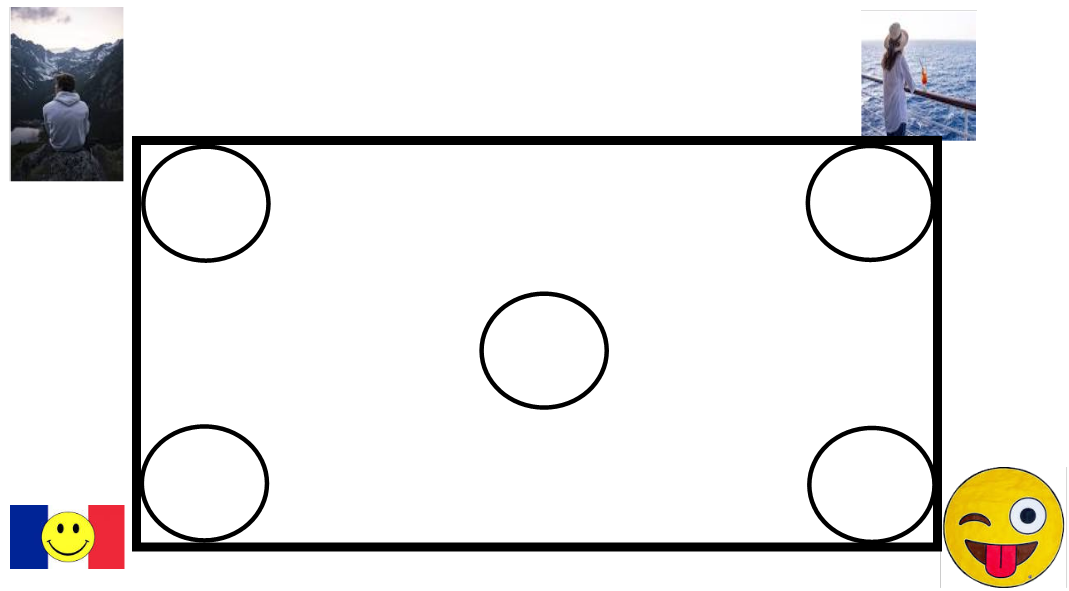 